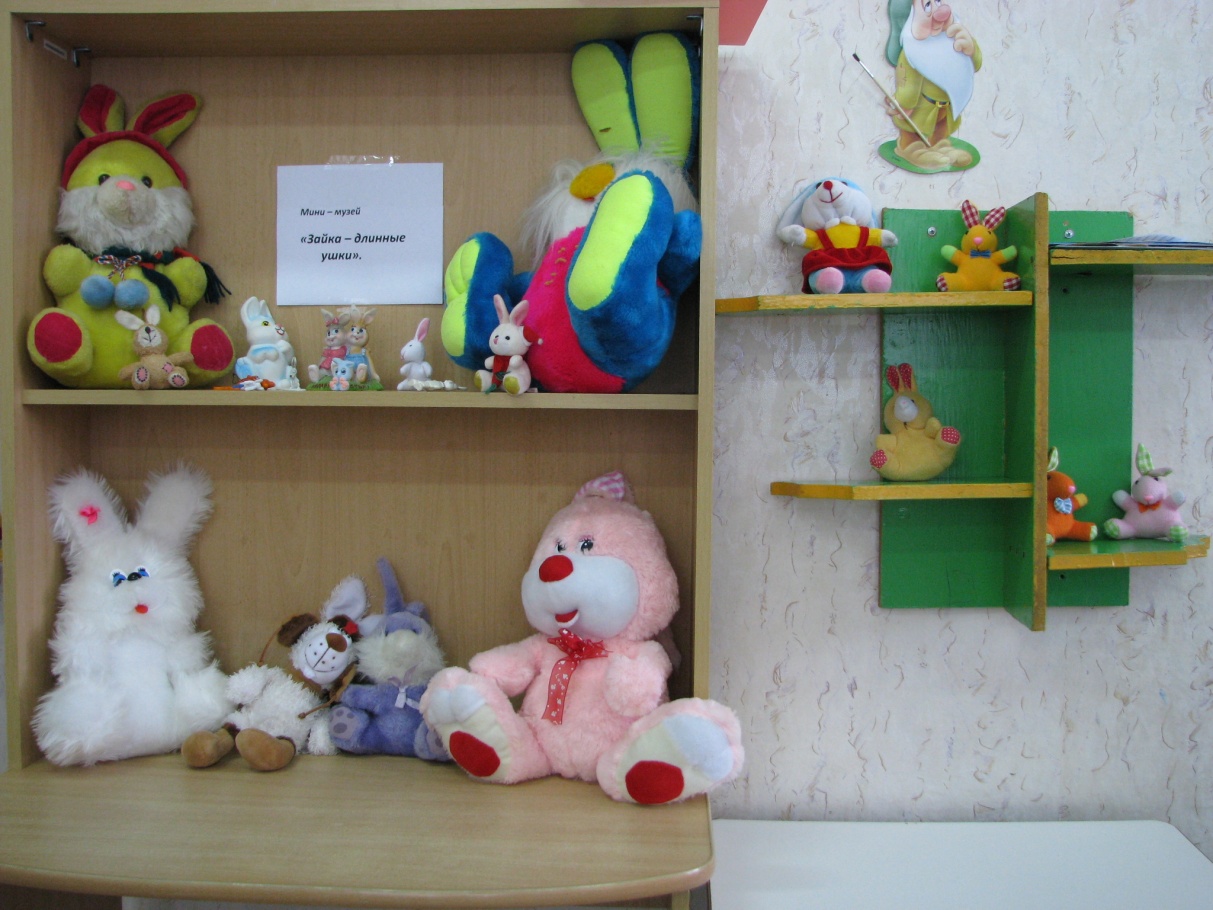 
 Зайки в гости к нам пришли,	 Поселиться где? – нашли!                                                                   Очень любим мы зверей,                                                                  Сделали «мини – музей».